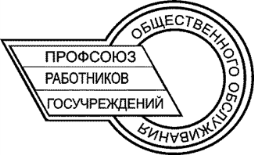 ОБЩЕРОССИЙСКИЙ ПРОФЕССИОНАЛЬНЫЙ СОЮЗ РАБОТНИКОВ ГОСУДАРСТВЕННЫХ УЧРЕЖДЕНИЙ И ОБЩЕСТВЕННОГО ОБСЛУЖИВАНИЯ РОССИЙСКОЙ ФЕДЕРАЦИИПРЕЗИДИУМНИЖЕГОРОДСКОЙ ОБЛАСТНОЙ ОРГАНИЗАЦИИ ПРОФСОЮЗАПОСТАНОВЛЕНИЕ         2 марта  2023 года                                                                                                №  12О  конкурсе детского рисунка        С целью развития творческих способностей детей и внуков членов Профсоюза, мотивации профсоюзного членства  Президиум областной организации Профсоюза постановляет:1. Организовать  областной конкурс детского рисунка «Открытка защитнику» среди детей и внуков членов Профсоюза. 	2.  Подвести итоги конкурса до 10 июня 2023 года. 	3. Контроль за выполнением данного постановления возложить на заведующую организационным отделом областной организации Профсоюза  Шибанову М.Ю.  Председатель Нижегородской областной  организации Профсоюза                                                                  Александрова М.НПриложение №1 к постановлению Президиума Нижегородской областной организации Профсоюзаот 02.03.2023 г.  №12АНКЕТАучастника детского рисунка «Открытка защитнику» Нижегородской областной организации  Общероссийского профессионального союза работников государственных учреждений и общественного обслуживания Российской ФедерацииПредседатель первичной организации Профсоюза            ____________________                         (                                              )                    Подпись                                                                             Ф.И.О.Председатель районной, городской, объединенной организации Профсоюза            _____________________                        (                                               )                     Подпись                                                                            Ф.И.О.ДатаНаименование рисункаФамилия, имя авторавозрастФ.И.О. члена профсоюза (матери, отца, бабушки, дедушки)Наименование первичной профсоюзной организацииСколько участников и когда прошел конкурс в первичкеСколько участников и когда прошел отборочный конкурс в РК, ГК, ОКППримечание (дополнительная информация о ребенке)